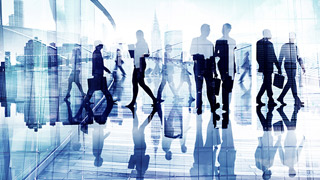 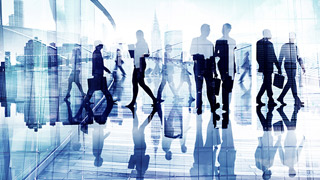 360° AssessmentFeedback and Development in High Definition 360 AssessmentCMP offers 360° assessments for leaders at all levels. By providing an efficient and anonymous method to gather feedback, participants receive honest and targeted insights into areas critical for their success. The resulting 360° assessment report provides a graphical and numerical summary of a participant’s strengths and opportunities against an external benchmark. Since the participant’s manager(s), peers, and direct reports complete the assessment, participants see how they are perceived by each of the key constituents connected to their role. With CMP 360, you can even include feedback from additional groups in the assessment, such as key customers or partners. CMP 360° assessment results in a game plan for success.By focusing on the behaviors, perceptions, and results in their current role, participants are able to address critical performance barriers and leverage strengths. This is often supported through a development planning process with a CMP consultant. 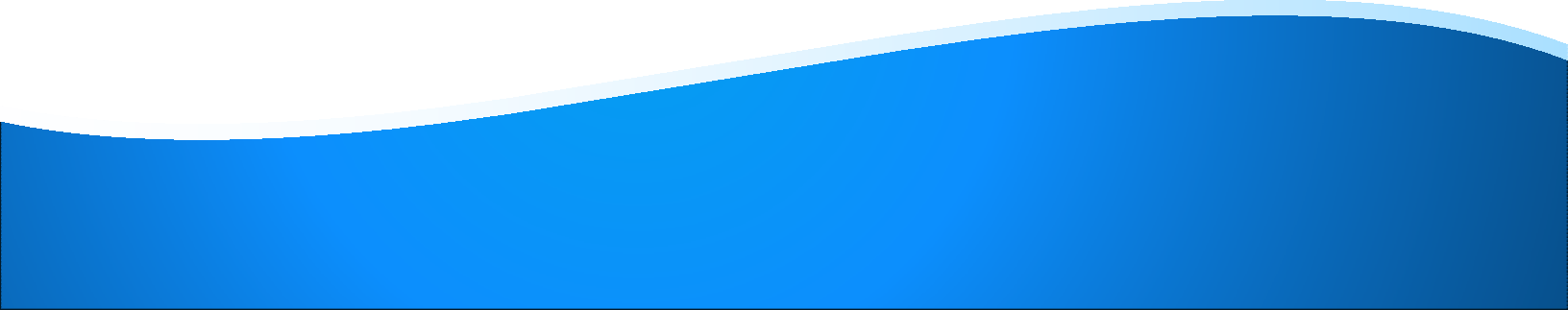 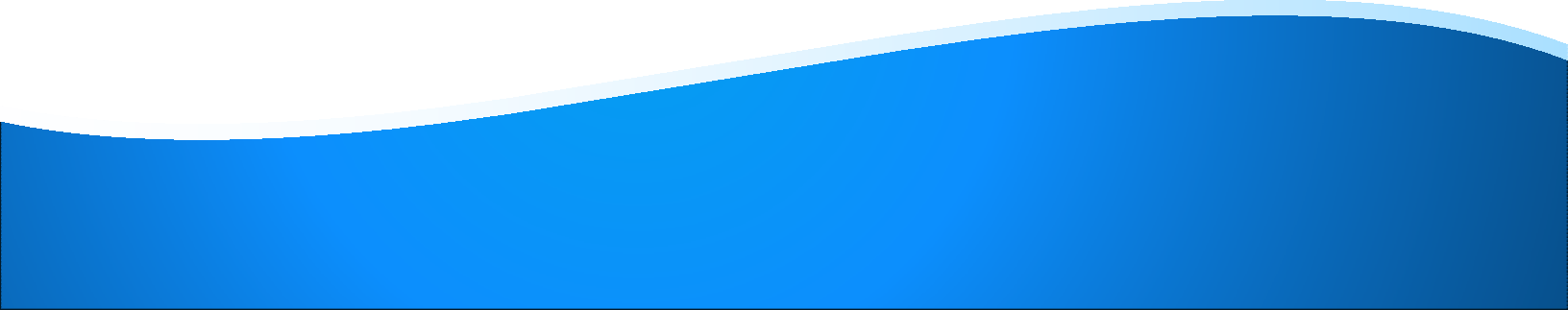 Areas the Executive 360° Measures FeedDeveloping Talent				DelegationMotivates Top PerformanceCommunicationTeam LeadershipIntegrityStrategic ManagementMission, Vision, and ValuesDecision Making Industry KnowledgeFinancial Management Influence and NegotiatingAreas the Key Leader 360° MeasuresBusiness FocusDevelops TalentInclusivenessActs with IntegrityResults OrientationCustomer Focus Team LeadershipCommunication Skills